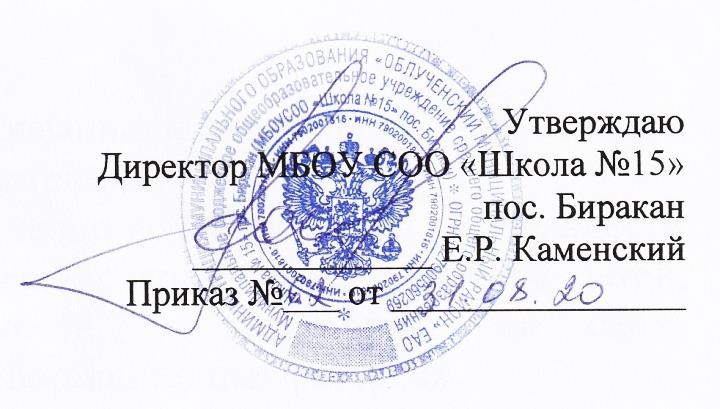 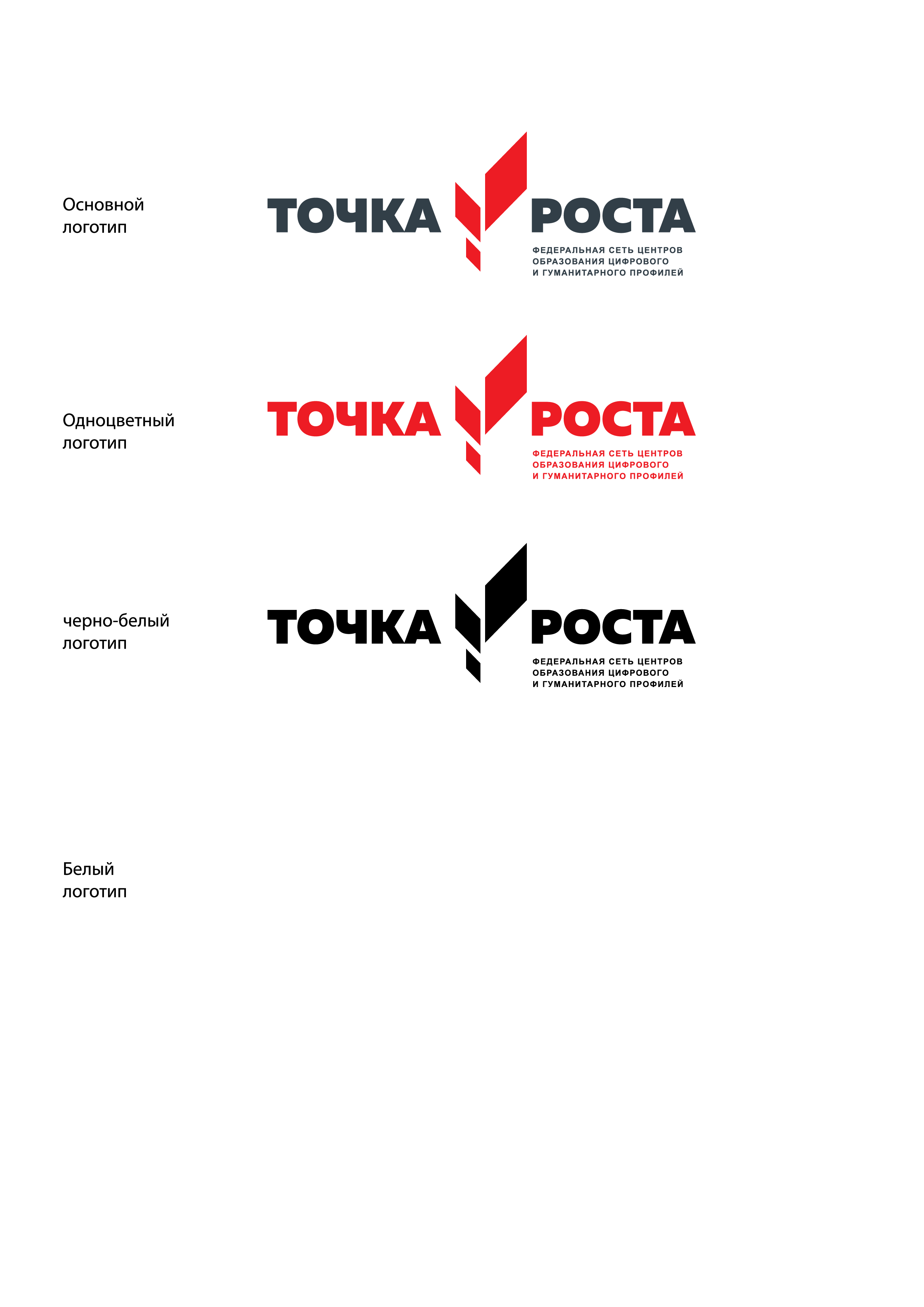 Правила посещения центра обучающимися1. Приходить в Центр следует за 10-15 минут до начала учебных занятий в соответствии с расписанием занятий. Опоздание на занятия без уважительной причины недопустимо. В случае опоздания на занятие, обучающийся проходит в класс таким образом, чтобы не мешать образовательному процессу других обучающихся. Перед началом занятий обучающиеся оставляют верхнюю одежду и сменную обувь в гардеробе. В гардеробе, в т. ч. в верхней одежде, не рекомендуется оставлять деньги, документы, ценные вещи.2. Все учебные занятия проводятся по расписанию и являются обязательными для посещения всеми обучающимися. Обучающийся, не явившийся на занятие или опоздавший на него, объясняет классному руководителю причину этого факта.В случаепропусказанятий (обязательныхмероприятий) обучающийся должен предъявить классному руководителю справку от врача или записку от родителей (законных представителей) о причине отсутствия на занятиях.3. Если занятия были пропущены без уважительной причины и родители не знали об этом, администрация Школы предпринимает организационные и психолого-педагогические меры по профилактике пропусков занятий.Обучающимся запрещается:приносить, передавать или использовать в помещениях Центра и на прилегающей территории оружие, энергетические, алкогольные, спиртосодержащиенапитки и пиво, табачныеизделия, психотропные и наркотические вещества в различном виде, взрывчатые, огнеопасные, химические, токсичные вещества, которые могут привести к взрыву, возгораниям, отравлениям, иные предметы и вещества, обращение которых не допускается или ограничено в РФ, а также вещества, способные причинить вред здоровью участников образовательного процесса;применять физическую силу для выяснения отношений, запугивания и вымогательства денег и другого имущества;использовать ненормативную лексику (сквернословить); оскорблять других обучающихся, работников Центра;играть в азартные игры;демонстрировать принадлежность к политическим	партиям, религиозным течениям, неформальным объединениям, субкультурам, фанатским клубам;осуществлять пропаганду политических,экстремистских, ксенофобных, религиозных идей, атакже идей, наносящих вред духовному или физическому здоровью человека;портить имущество Центра или использовать его не по назначению, совершать действия, нарушающие чистоту и порядок;перемещать из помещения в помещение без разрешения администрации или материально-ответственных лиц мебель, оборудование и другие материальные ценности;осуществлять кино-, фото- и видеосъемку в здании и на территории Центра без разрешения администрации;Запрещается самовольно покидать занятия во время образовательного процесса.После окончания занятий, обучающиеся организованно выходят из помещений Центра, соблюдая порядок, не толкаясь, не разговаривая громко и не мешая занятиям других обучающихся.Во внеурочное время (перемены, до и после уроков) обучающиеся имеют право обращаться к учителям и руководителям Центра по любому вопросу.Все вопросы внутреннего распорядка в течение рабочего дня разрешают дежурный администратор и дежурные учителяПравила поведения обучающихся во время занятийОбучающиеся занимают свои места в кабинете по указанию классного руководителя или учителя по предмету, который компетентен учитывать при размещении детей их физические и психологические особенности.Перед началом занятия, обучающиеся должны подготовить свое рабочее место и все необходимое для работы в Центре.Запрещается во время занятий пользоваться мобильными телефонами и другими техническими устройствами. Следует отключить и убрать все технические устройства (плееры, наушники, гаджеты и пр.), перевести мобильный телефон в бесшумный режим и убрать его со стола.В отдельных случаях использование мобильных телефонов может быть допущено в целях использования в образовательном процессе только с разрешения учителя.После звонка учитель объявляет об окончании урока, обучающиеся вправе встать, навести чистоту и порядок на своем рабочем месте и покинуть Центр.Правила поведения обучающихся во время перемены (перерыва)Время, отведенное на перемену (перерыв), предназначается для отдыха и подготовки к следующему уроку по расписанию занятию.Во время перемен (перерывов) обучающиеся переходят в учебные кабинеты (классы) по расписанию, а оставшееся время проводят в рекреациях (коридорах). Допускаются занятия настольными видами спорта в специально отведенных для этого местах.Во время перемен (перерывов) обучающимся запрещается:шуметь, мешать отдыхать другим, бегать по коридорам, лестницам, вблизи оконных и лестничных проемов и в других местах, не предназначенных для активного движения;толкать друг друга, драться, тянуть друг друга за одежду и ранцы (портфели), перебрасываться различными предметами, наносить вред имуществу Школы, оставлять мусор вне мусорных корзин;употреблять непристойные выражения, использовать непристойные жесты.Правила поведения обучающихся во время внеурочных мероприятийПеред проведением внеурочных мероприятий обучающиеся проходят инструктаж по технике безопасности.Обучающиеся не должны самостоятельно покидать внеурочное мероприятие. Покинуть мероприятие обучающиеся могут только с разрешения учителя, классного руководителя.Обязанности обучающихся Обучающиеся обязаны:соблюдать нормативные правовые акты РФ и Еврейской автономной области, правовые акты органов местного самоуправления;выполнять требования Устава, настоящих Правил, иных локальных нормативных актов по вопросам организации и осуществления образовательной деятельности, решения коллегиальных органов управления Школы;добросовестно осваивать образовательную программу, выполнять индивидуальный учебный план, в том числе посещать предусмотренные учебным планом или индивидуальным учебным планом учебные занятия, осуществлять самостоятельную подготовку к занятиям, выполнять задания, данные педагогическими работниками в рамках образовательной программы;заботиться о сохранении и укреплении своего здоровья, стремиться к нравственному, духовному и физическому развитию и самосовершенствованию;уважать честь и достоинство других обучающихся и работников Школы, не создавать препятствий для получения образования другими обучающимися;соблюдать требования делового этикета, принятого в Школе;следить за своим внешним видом, выполнять требования к внешнему виду, установленные локальным нормативным актом Школы;соблюдать инструкции по охране труда, правила пожарной безопасности, правила безопасности на отдельных уроках, иные нормы, обеспечивающие безопасность образовательного процесса в Школе;выполнять законные требования и распоряжения администрации, педагогов и сотрудниковШколы; бережно относиться к имуществу Школы.